ΑΙΤΗΣΗ ΣΥΜΜΕΤΟΧΗΣ
ΣΤΟ ΠΑΙΧΝΙΔΙ << 3 Days to Win >>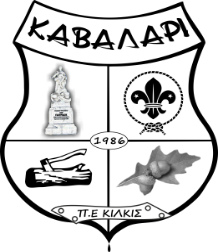 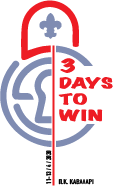 ΣΤΟΙΧΕΙΑ ΣΥΜΜΕΤΕΧΟΝΤΩΝ ΕΝΩΜΟΤΙΩΝΕνωμοτία ………………………………….Ενωμοτία ………………………………….Ενωμοτία ………………………………….Ενωμοτία ………………………………….ΣΤΟΙΧΕΙΑ ΣΥΜΜΕΤΕΧΟΝΤΩΝ ΒΑΘΜΟΦΟΡΩΝΠΕΡΙΦΕΡΕΙΑΚΗ ΕΦΟΡΕΙΑΣΥΣΤΗΜΑΑΡΧΗΓΟΣ ΟΜΑΔΟΣΚιν ΤΗΛΕΦΩΝΟEMAILΟΝΟΜΑΤΕΠΩΝΥΜΟ ΠΡΟΣΚΟΠΟΥΑΡΜΟΔΙΟΤΗΤΑΑ.Μ.ΤΗΛΕΦΩΝΟ12345678ΟΝΟΜΑΤΕΠΩΝΥΜΟ ΠΡΟΣΚΟΠΟΥΑΡΜΟΔΙΟΤΗΤΑΑ.Μ.ΤΗΛΕΦΩΝΟ12345678ΟΝΟΜΑΤΕΠΩΝΥΜΟ ΠΡΟΣΚΟΠΟΥΑΡΜΟΔΙΟΤΗΤΑΑ.Μ.ΤΗΛΕΦΩΝΟ12345678ΟΝΟΜΑΤΕΠΩΝΥΜΟ ΠΡΟΣΚΟΠΟΥΑΡΜΟΔΙΟΤΗΤΑΑ.Μ.ΤΗΛΕΦΩΝΟ12345678ΟΝΟΜΑΤΕΠΩΝΥΜΟ ΒΑΘΜΟΦΟΡΟΥΚΑΘΗΚΟΝΤΑΑ.Μ.ΤΗΛΕΦΩΝΟEMAIL1234       Ο Αιτών                                           Έλαβα Γνώση  Ονοματεπώνυμο & Υπογραφή Α.Ο.Π.Ονοματεπώνυμο & Υπογραφή Α.Σ.